Centrum voľného času  Žiar nad HronomUl. M. R. Štefánika 17, 965 01 Žiar nad Hronom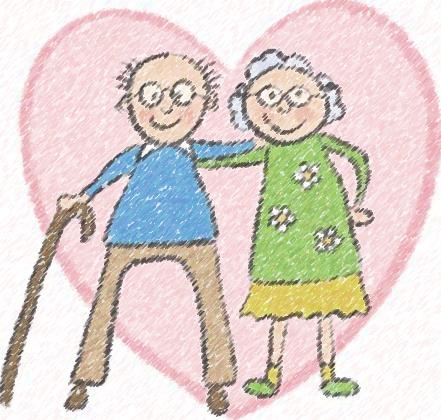 14. ročník súťaže  “MÁM SVOJICH STARKÝCH RÁD“Najkrajší zážitok s mojou starkou, starkýmVýtvarná časť:Technika:                                  - kresba, suchý pastel, mastný pastel, ceruza, uhol, rudkaFormát : 		             -A 4, A3Vekové kategórie:                    - žiaci I. stupňa  ZŠ a žiaci II. stupňa ZŠĎalšie podmienky :                  - každá práca musí byť originál                                                   - rok vzniku výtvarných prác: 2018                                                   - každý autor posiela len 1 prácu                                                   - zadná strana výtvarnej práce musí obsahovať tieto údaje:                                                     (meno autora, vek, trieda, názov práce, adresa školy)Literárna časť:Literárny útvar:                      - poézia , prózaVekové kategórie:                   - žiaci I. stupeň ZŠ a žiaci II. stupeň ZŠ                                                   - rok vzniku literárnych prác: 2018                                                  - každý autor posiela len 1 prácuRozsah prác:                           - maximálne jedna strana formát A4 ( práce širšieho rozsahu                                                                                                              budú zo súťaže vyradené )                                                  - každá práca musí obsahovať:                                                    (meno autora, názov práce, vek, trieda, adresa školy)UPOZORNENIE:                    Každá literárna práca zaslaná do súťaže MUSÍ BYŤ                                                     v elektronickej podobe (e-mailom: pedagogikacvczh@gmail.com, na CD nosiči, na USB kľúči...) Termín uzávierky:                   08. 10. 2018 do 16.00 hod.Práce doručené po termíne uzávierky alebo s nekompletnými údajmi, nebudú akceptované !                                                                                                                                                                                                                                                                                                                                                                                             Hodnotenie a ceny:	Práce bude hodnotiť nezávislá odborná porota. V mesiaci október sa uskutoční                                                                    besiedka pre starých rodičov, na ktorej deti predstavia svoju literárnu tvorbu.                                                                  Súčasťou besiedky bude výstava výtvarných prác detí zapojených do súťaže.                                                                  Ceny pre víťazov zabezpečí  CVČ.Výtvarné práce budú vystavené  od 26. októbra 2018 a výstava bude sprístupnená aj verejnosti.Pozvánka na besiedku s termínom a miestom konania bude doručená dodatočne po uzávierke!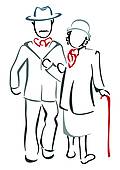                     Mgr. Helena Gáfrikováriaditeľka CVČ